SLO Bytes HardCopy
A publication of the San Luis Obispo PC Users’ Group
Vol. 38 No. 9                        September 2022August 7th  2022 First Session Notes by Alan Raul
Watch Duty - provides real-time push notifications about wildfires in California.
https://www.watchduty.org/ View Watch Duty on a web browser
https://app.watchduty.org/ City of San Luis Obispo Site Map
https://www.slocity.org/how-do-i/site-map UGREEN Nexode 200W USB C Desktop Charger
https://www.amazon.com/UGREEN-Nexode-200W-Desktop-Charger-dp-B09MGRNYHH/dp/B09MGRNYHH/  805 Webcams - Live HD Webcams showcasing the scenic Central Coast of California
http://www.805webcams.com/ Live Video of Pismo Beach Webcam – my personal favorite
https://youtu.be/YRq5HZ0SXfo Apple Security Updates
https://support.apple.com/en-us/HT201222 Apple Developer News and Updates
https://developer.apple.com/news/releases/ Software Updates for HomePod
https://support.apple.com/en-us/HT208714 Alan Raul▫▫▫▫▫▫▫▫▫▫▫▫▫▫▫▫▫▫▫▫▫▫▫September 4th 2022 Program by Ralph SutterThe First ZOOM Session will feature Alan Raul offering a Questions and Answers program from 12:45-2:00 p.m.
Usual topics include security issues, recent changes in Windows operating systems, tablets and smart phones as well as demos of software and hardware. We always encourage questions and observations from the audience.
There will be a break from 2:00-2:30 pm allowing the audience to sip a beverage, pet the dog or stretchThe Second Session will continue with the format begun recently. Speakers will be members of the SLO Bytes audience. Afterwards, everyone is invited to pose computer issues that they face and/or solutions to them.  We will call this segment Potpourri.Contact Ralph at ralph@rsutter.com for more informationView Zoom tutorials at https://www.youtube.com/playlist?list=PLKpRxBfeD1kEM_I1lId3N_Xl77fKDzSXe  If you have any questions, please contact  ralph@rsutter.com 

Ralph Sutter▫▫▫▫▫▫▫▫▫▫▫▫▫▫▫▫▫▫▫▫▫▫▫Treasury Report by Kaye Raul
Kaye Raul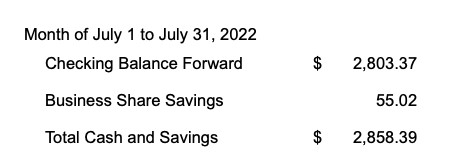 ▫▫▫▫▫▫▫▫▫▫▫▫▫▫▫▫▫▫▫▫▫▫▫Photo Group Report by Alan Raul
Notes from the Meeting of 08//14/2022
TOPIC: New Skills, New Thrills AgainThe meeting started promptly at 2 pm. We had 6 people in attendance with the meeting ending at around 3:50 pm with no break taken.Ralph Sutter did not attend the Photo Group session this time. Instead, he set out on a 5-day kayak paddle in the San Juan Islands near Anacortes WA.Still, he was present in spirit, leaving some images and videos with Alan Raul and asking that Alan pick and choose the content from the following optionsNew content on the SLO Bytes Photography Links Page; www.slobytes.org/digital/links.htmlZipped Folder:  www.fullbean.com/camera/Alan/Sutter Images.zip  Sundry images using closeup rings, portrait background removal and Irfanview CompareKendama; a Japanese ball and stick toy turned on a wood latheVideo of a Tippy Top video on YouTube; https://youtu.be/T6tnngJQUD0 Tippy Top video on YouTube (Playing with the Tippy Top):  https://youtu.be/j-rK0iECHj4 Chicks video on YouTube chronicling the delivery of 10 baby chicks:  https://youtu.be/tWhFB3oGFxAKaye Raul demonstrated the power of the new presets available in Lightroom Classic version 11.4 released in June. She followed that showing the HDR plugin now available in Luminar Neo contrasting Neo with the ease of using Aurora HDR which Luminar is no longer updating.John Waller showed off more impressive photographic capabilities of his recently purchased Samsung S22 Ultra phone.  He also showed the NEW photoshop feature which removes anything from photo (Multi image Content Aware Fill).  https://youtu.be/J60YZTdAUswHe also linked a video “Can I process the JWST data better than NASA?”
https://youtu.be/DVuonz26P0wAfter reading a B&H Photo article, Alan Raul decided to explore Intentional Camera Movement (ICM) photography. ICM photography is an impressionistic and abstract style of shooting that has no rules – it all comes down to moving your camera over a long exposure. After researching more about ICM photography, he found out you can also have a similar ICM result from previously shot images using the "Moton Blur" filter in Adobe Photoshop.https://www.bhphotovideo.com/explora/photography/tips-and-solutions/intentional-camera-movement-photography-part-1-introductionJust one of many ICM videos available on YouTube
The Liquid Landscape
https://youtu.be/OMPuQBvnKWQOlga Karlovac Photography - an abstract expressionist photographer
https://olga-karlovac-photography.com/The Female Street Photographer Who Only Takes Blurry Photos
https://youtu.be/r7wF7d04aX8Stanford Brown showed images while taking his walk around Paso Robles.The next meeting will take place on September 11th beginning at 2:00 pm. The topic for the meeting is open-ended. Members are encouraged to try new techniques and share with the group the results of their experiences.The meeting will be held via Zoom. An invitation will be e-mailed to Photo Group members shortly before the meeting.
The meeting schedule for the remainder of 2022 is as follows
   October 09
   November 13
   December 11
All meetings begin at 2:00pm
See the Links page for tutorials and other resourcesAlan Raul▫▫▫▫▫▫▫▫▫▫▫▫▫▫▫▫▫▫▫▫▫▫▫Push Library
Look at the PUSH archives, http://www.slobytes.org/push/.  This is a repository of articles where you will find tips, product reviews, and personal recommendations contributed by computer clubs across the country.
They are provided courtesy of the Association of Computer User Groups, APCUG, the national organization with which SLO Bytes is affiliated. 
The actual PUSH articles are hyperlinked from the index located at
     http://www.slobytes.org/push/index.html  (All articles on one long page)
     http://www.slobytes.org/push/push-condensed.html  (Links to PUSH articles by month received)
You can view additional APCUG publications here:  http://www.slobytes.org/apcug/index.html  SLO Bytes Bulletin Board
Everyone can read the SLO Bytes Bulletin Board at http://slobytes.org/smf/index.php?board=1.0 but only subscribers can post comments or respond to the posts of others.  Despite the usual connotation of subscribe, it costs nothing to join the bulletin board.  It is free to all current SLO Bytes members.  However, to guard against cyber-mischief by spammers and other ne’er-do-wells, I have disabled self-registration.  If you want to be added to the bulletin board, please send your request to me at ralph@rsutter.com.
If you are currently registered with the SLO Bytes Bulletin Board and wish to change your password, you will find a video screen capture of how to do so at 
http://www.slobytes.org/documents/change-bb-password.mp4▫▫▫▫▫▫▫▫▫▫▫▫▫▫▫▫▫▫▫▫▫▫▫Club Information and Meeting TimesSLO Bytes, a PC Users Group dedicated to educating its members in the use of personal computers, digital devices and software, meets on the first Sunday of each month via Zoom.  Zoom credentials are sent to members twice shortly before each meeting. If you are a SLO Bytes member and don’t receive this e-mail, please contact ralph@rsutter.com. All meetings are open to the public at no cost. A general interest and Q&A session occurs from 12:45 PM to 2:00 PM and guest speaker presentations begin at 2:30 PM. Contact Ralph Sutter (ralph@rsutter.com)  or visit slobytes.org for additional information about SLO Bytes and the scheduled presentation. All ideas for speakers or presentation subjects are welcome.

HardCopy is a monthly publication of SLO Bytes PC Users' Group located in San Luis Obispo, California. Information in this newsletter is derived from both our own membership and other PC user group newsletters. The purpose of this publication is to inform our members of meetings and provide information related to the use of PCs and various operating systems.
Membership dues are $25 per year. Membership entitles you to our monthly newsletter via e-mail, technical assistance comradeship and a voice in the affairs of the club.▫▫▫▫▫▫▫▫▫▫▫▫▫▫▫▫▫▫▫▫▫▫▫Outside Special Interest Groups (SIGs)
The Linux Group normally meets via Zoom at 6:30 PM on the first Thursday of the month.
View the web site at www.slolug.com.  Contact Alan@alanraul.com for credentials to join the Zoom Session.

The Photography Group normally meets via Zoom beginning at 2:00 PM on the second Sunday of each month. Contact 
ralph@rsutter.com for credentials to join the Zoom Session.
Visit the website at www.slobytes.org/digital ▫▫▫▫▫▫▫▫▫▫▫▫▫▫▫▫▫▫▫▫▫▫▫SLO Bytes Officers/Volunteers
Officers
John Waller- President/Programs Chair: johnlwaller@sbcglobal.net
Kaye Raul – Treasurer; Membership: kaye@kayeraul.com 
Ralph Sutter – Secretary, Webmaster/HardCopy Editor, Photo Group Leader: ralph@rsutter.com 
Alan Raul – Training Officer/Linux Group Leader: alan@alanraul.com
Advisors to the Board of Directors
Peter Stonehewer: blacklakepete@yahoo.com
Jim Buenrostro: jnb33@yahoo.comDisclaimer: Neither SLO Bytes PC Users' Group, its officers, editors, or contributors to this newsletter assume liability for damages arising out of this publication of any article, including but not limited to the listing of programming code, batch 
files and other helpful hints. Articles from this newsletter may be reprinted by other user groups if credit is given to both 

the author and newsletter from which it was taken. Reproduction of articles with a specific copyright notice is prohibited without prior permission from the original author. SLO Bytes Website: slobytes.org